В соответствии со ст. 7 Федерального закона от 09.02.2009 № 8-ФЗ «Об обеспечении доступа к информации о деятельности государственных органов и органов местного самоуправления, в целях упорядочения работы должностных лиц администрации муниципального района «Печора» и обеспечения прав граждан на получение информации в устной формеОпределить понедельник единым приемным днем граждан в администрации муниципального района «Печора».Инвалиды ВОВ, ветераны ВОВ и приравненные к ним категории, престарелые граждане и граждане, проживающие за пределами города Печоры принимаются независимо от дня обращения.Признать утратившим силу распоряжение администрации муниципального района «Печора» от 15.04.2010 № 211-р «О едином приемном дне».Настоящее распоряжение подлежит опубликованию в СМИ и размещению на официальном сайте администрации МР «Печора».Контроль за исполнением настоящего распоряжения оставляю за собой.Глава муниципального района-руководитель администрации                                                                    Н.Н. Паншина  попопопоАДМИНИСТРАЦИЯМУНИЦИПАЛЬНОГО РАЙОНА« ПЕЧОРА »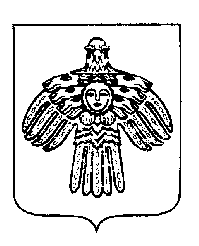 «ПЕЧОРА »  МУНИЦИПАЛЬНÖЙ РАЙОНСААДМИНИСТРАЦИЯ РАСПОРЯЖЕНИЕТШÖКТÖМРАСПОРЯЖЕНИЕТШÖКТÖМРАСПОРЯЖЕНИЕТШÖКТÖМРАСПОРЯЖЕНИЕТШÖКТÖМ«  13 »    февраля    2019 г.     г. Печора,  Республика Коми                                           № 141 -рО едином приемном днеО едином приемном дне